Publicado en Ciudad de México el 19/07/2023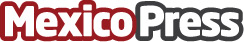 Impulsa Fundación Gigante desarrollo alimentario de niños y adolescentesFundación Gigante, en alianza con la organización Comer y Crecer, impulsan desde el 2015 comedores de beneficencia, los cuales ayudan al buen desarrollo de niños y adolescentes de zonas vulnerables de entre 6 y 14 añosDatos de contacto:Diego Puente55 5488 9088Nota de prensa publicada en: https://www.mexicopress.com.mx/impulsa-fundacion-gigante-desarrollo Categorías: Nacional Nutrición Industria Alimentaria Solidaridad y cooperación http://www.mexicopress.com.mx